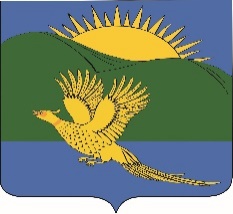 ДУМАПАРТИЗАНСКОГО МУНИЦИПАЛЬНОГО РАЙОНАПРИМОРСКОГО КРАЯРЕШЕНИЕ				       село Владимиро-Александровское	26.07.2019		     	                 № 139С целью приведения муниципального правового акта в соответствие с требованиями Градостроительного Кодекса Российской Федерации, в соответствии с Федеральным законом от 06.10.2003 № 131-ФЗ "Об общих принципах организации местного самоуправления в Российской Федерации", руководствуясь статьями 19, 28, 30 Устава Партизанского муниципального района, Дума Партизанского муниципального районаРЕШИЛА:1. Принять муниципальный правовой акт «Порядок подготовки и утверждения местных нормативов градостроительного проектирования Партизанского муниципального» (прилагается).2. Признать утратившими силу решение Думы Партизанского муниципального района от 26.12.2014 № 131 «О Положении об утверждении местных нормативов градостроительного проектирования Партизанского муниципального района».3. Направить муниципальный правовой акт и.о. главы Партизанского муниципального района для подписания и официального опубликования.4. Настоящее решение вступает в силу со дня его принятия.Председатель Думы                                                                            А.В. АрсентьевМУНИЦИПАЛЬНЫЙ ПРАВОВОЙ АКТПорядок подготовки и утверждения местных нормативов градостроительного проектирования Партизанского муниципального района1. Общие положенияНастоящий Порядок разработан в соответствии с требованиями Градостроительного Кодекса Российской Федерации, Федерального закона от 06.10.2003 № 131-ФЗ «Об общих принципах организации местного самоуправления в Российской Федерации», Устава Партизанского муниципального района. 2. Назначение местных нормативов градостроительного проектированияНормативы градостроительного проектирования Партизанского муниципального района устанавливают совокупность расчетных показателей минимально допустимого уровня обеспеченности объектами местного значения Партизанского муниципального района, иными объектами местного значения Партизанского муниципального района населения Партизанского муниципального района и расчетных показателей максимально допустимого уровня территориальной доступности таких объектов для населения.3. Содержание местных нормативов градостроительного проектирования Нормативы градостроительного проектирования включают в себя:1) основную часть (расчетные показатели минимально допустимого уровня обеспеченности объектами, населения Партизанского муниципального района и расчетные показатели максимально допустимого уровня территориальной доступности таких объектов для населения Партизанского муниципального района);2) материалы по обоснованию расчетных показателей, содержащихся в основной части нормативов градостроительного проектирования;3) правила и область применения расчетных показателей, содержащихся в основной части нормативов градостроительного проектирования.4. Подготовка и утверждение местных нормативов градостроительногопроектирования4.1. Решение о подготовке местных нормативов градостроительного проектирования принимается главой Партизанского муниципального района.4.2. Решение о подготовке местных нормативов градостроительного проектирования оформляется постановлением администрации Партизанского муниципального района, в котором должны содержаться:1) перечень расчетных показателей, которые должны быть отражены в местных нормативах градостроительного проектирования;2) сведения о сроках подготовки местных нормативов градостроительного проектирования;3) сведения о сроках и порядке подачи заинтересованными лицами предложений, касающихся подготовки местных нормативов градостроительного проектирования;4) условия финансирования работ по подготовке местных нормативов градостроительного проектирования;5) иные вопросы организации работ по подготовке местных нормативов градостроительного проектирования.4.3. Решение о подготовке местных нормативов градостроительного проектирования в течение семи дней после его принятия подлежит размещению на официальном сайте администрации Партизанского муниципального района в сети Интернет и официальному опубликованию. 4.4. Администрация Партизанского муниципального района организует подготовку местных нормативов градостроительного проектирования, в том числе:- проводит торги в целях выполнения работ по подготовке местных нормативов градостроительного проектирования;- утверждает техническое задание на подготовку местных нормативов градостроительного проектирования;- обеспечивает сбор предложений заинтересованных лиц, касающихся подготовки местных нормативов градостроительного проектирования.4.5. Подготовка местных нормативов градостроительного проектирования осуществляется с учетом:1) социально-демографического состава и плотности населения на территории Партизанского муниципального района;2) планов и программ комплексного социально-экономического развития Партизанского муниципального района;3) предложений заинтересованных лиц.4.6. Проект местных нормативов градостроительного проектирования подлежит размещению на официальном сайте Партизанского муниципального района в сети "Интернет" и официальному опубликованию не менее чем за два месяца до их утверждения.4.7. Местные нормативы градостроительного проектирования утверждаются Думой Партизанского муниципального района.4.8. Утвержденные местные нормативы градостроительного проектирования подлежат размещению в федеральной государственной информационной системе территориального планирования в срок, не превышающий пяти дней со дня утверждения указанных нормативов.4.9. Внесение изменений в местные нормативы градостроительного проектирования осуществляется в порядке, предусмотренном для их утверждения.5. Заключительные положения5.1. Признать утратившим силу муниципальный правовой акт от 26.12.2014 № 131-МПА «Положение об утверждении местных нормативов градостроительного проектирования Партизанского муниципального района», принятый решением Думы Партизанского муниципального района от 26.12.2014 № 131.5.2. Настоящий муниципальный правовой акт вступает в силу с момента его официального опубликования.И.о. главы Партизанского муниципального района                               Л.В. Хамхоев26 июля 2019 года№ 139-МПАО порядке подготовки и утверждения местных нормативов градостроительного проектирования Партизанского муниципального районаПринят решениемДумы Партизанскогомуниципального района от 26.07.2019 № 139   